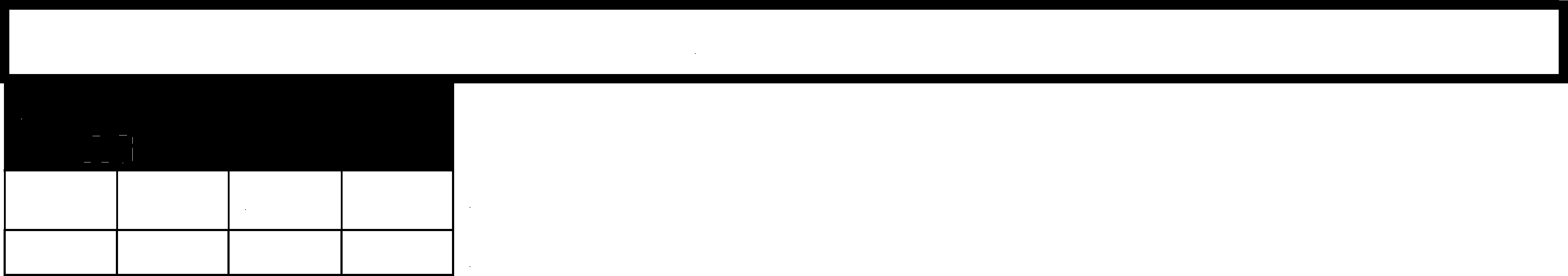 L.2:	MUTUAL AGREEMENTAdjunct    Prob.	Regular	Dept.X	X	X	X2022-2025	FACULTY CONTRACTAppendix L.2: Petition for Mutual Agreement■■ Mt. San Antonio College■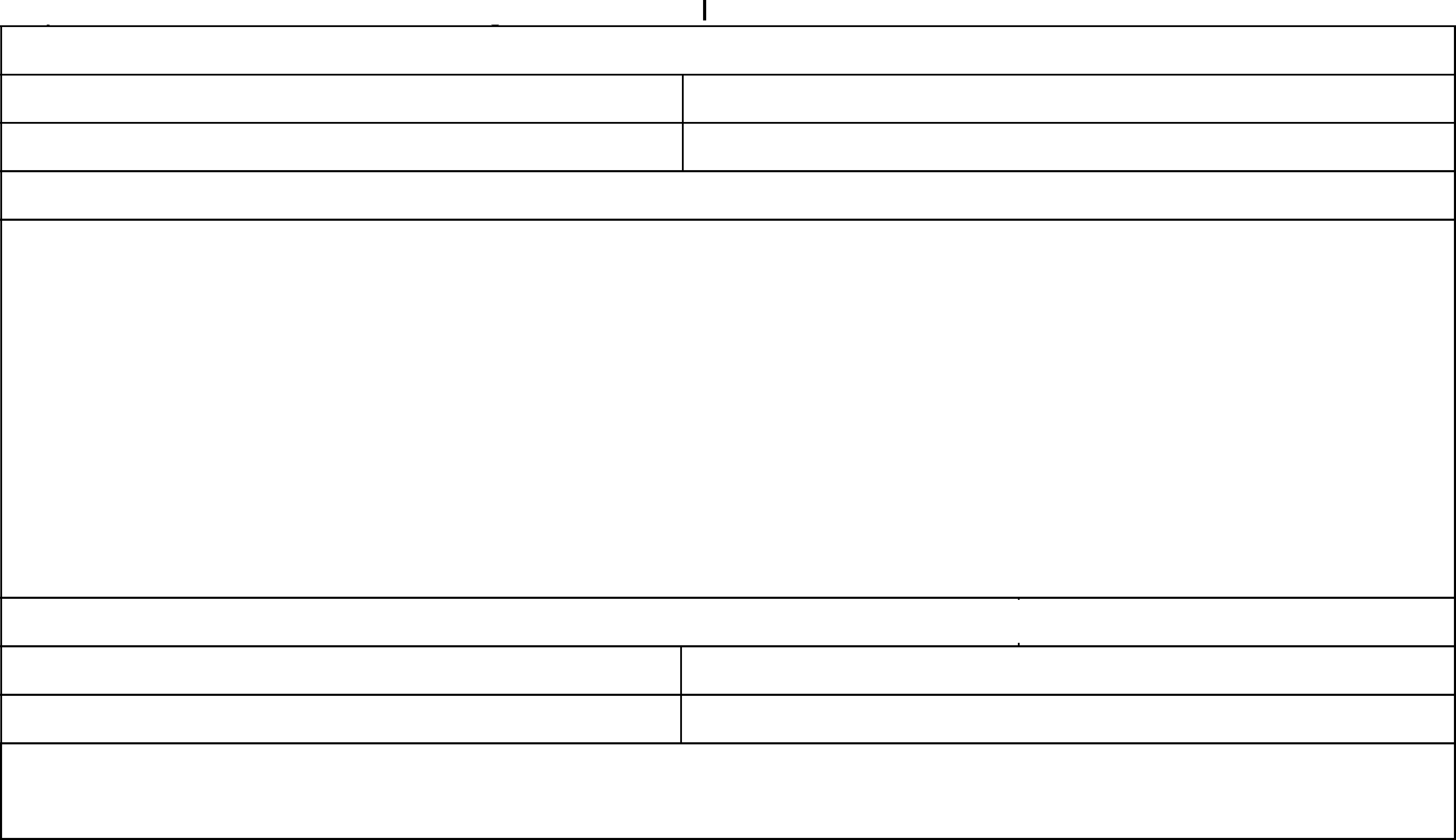 	Signature: 	Resolved:			Not Resolved:	                   Date:		The District will provide the filing part and the Faculty Association with written documentation of the informal meeting within seven (7)          working days of the meeting.